598/18599/18600/18Mineral Titles ActMineral Titles ActNOTICE OF LAND CEASING TO BE A MINERAL TITLENOTICE OF LAND CEASING TO BE A MINERAL TITLETitle Type and Number:Extractive Mineral Permit 24599Area ceased on:21 December 2018Area:9.00 HectareLocality:NOONAMAHName of Applicants(s)Holder(s):100% BOB KERR TRANSPORT PTY LTD [ACN. 109 115 059]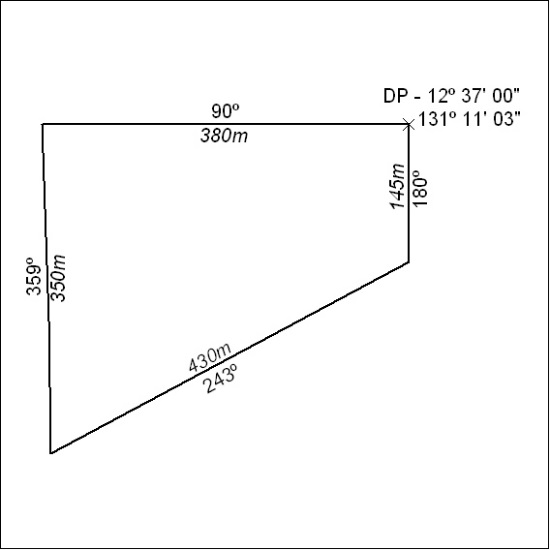 Mineral Titles ActNOTICE OF LAND CEASING TO BE A  MINERAL TITLE AREAMineral Titles ActNOTICE OF LAND CEASING TO BE A  MINERAL TITLE AREATitle Type and Number:Exploration Licence 30390Area Ceased on:21 December 2018Area:2 Blocks, 4.80 km²Locality:GOOMADEERName of Applicant(s)/Holder(s):100% RIO TINTO EXPLORATION PTY LIMITED [ACN. 000 057 125]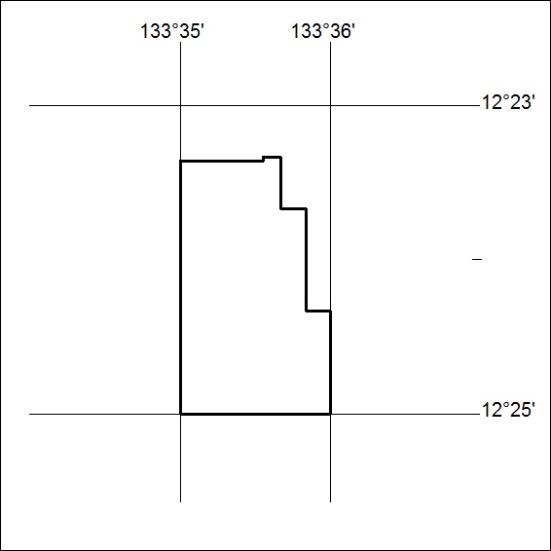 Mineral Titles ActNOTICE OF LAND CEASING TO BE A  MINERAL TITLE AREAMineral Titles ActNOTICE OF LAND CEASING TO BE A  MINERAL TITLE AREATitle Type and Number:Exploration Licence 30391Area Ceased on:21 December 2018Area:8 Blocks, 16.98 km²Locality:GOOMADEERName of Applicant(s)/Holder(s):100% RIO TINTO EXPLORATION PTY LIMITED [ACN. 000 057 125]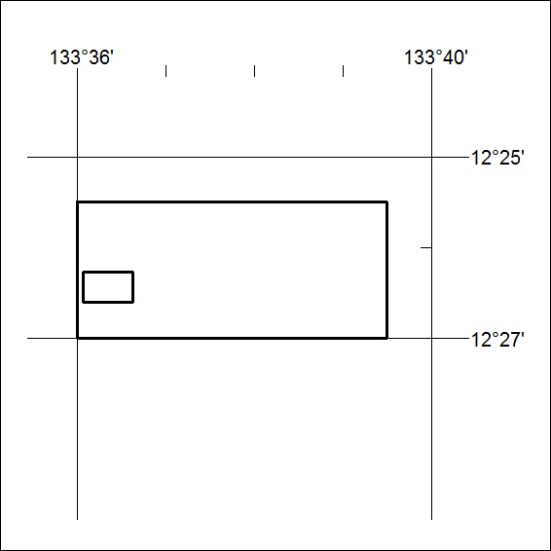 